美国太空营课程亮点：【肯尼迪太空中心火星探索课程】在美国导师带领下，参加奥兰多肯尼迪太空中心最新的太空课程。利用虚拟现实和失重模拟等仪器，体味火星探索的太空历程。。【游览美国西部天使之城洛杉矶】好莱坞，比弗利山庄，海滩，自然博物馆，环球电影中心，洛杉矶风景迷人，娱乐项目尖端刺激。在认真的学习之后，尽情的放松【名校参访】 加州大学洛杉矶分校（UCLA） 在2018年最权威的普林斯顿回顾排名中，越过伯克利分校，成为唯一进入美国排名前20的公立大学。美国导师带领深度探访UCLA，了解美国名校，和美国名校学习面对面交流。费用说明：费用包含：在美国国内行程中统一安排的吃、住、行及学习参观费、司机导游小费（住宿标注的酒店标准为“Comfort Inn, Days Inn或当地同级酒店”）每15名学生免一位带队老师的费用。费用不含：签证费、往返国际机票费、保险费、护照费，个人消费，通讯费，学生从各地到出发地的交通费、美国内陆段行李托运费（如产生），以及一切由于个人原因引起的行程计划外费用（包括但不限于：洗衣费、通讯费、司机超时费、超公里费、收费电视节目；个人伤病医疗费、往返医院产生的交通费；寻回个人遗失物品所产生的相关费用、因个人疏忽、违章或违法引起境外学校、寄宿家庭、酒店、营地损失赔偿费用等）行程概览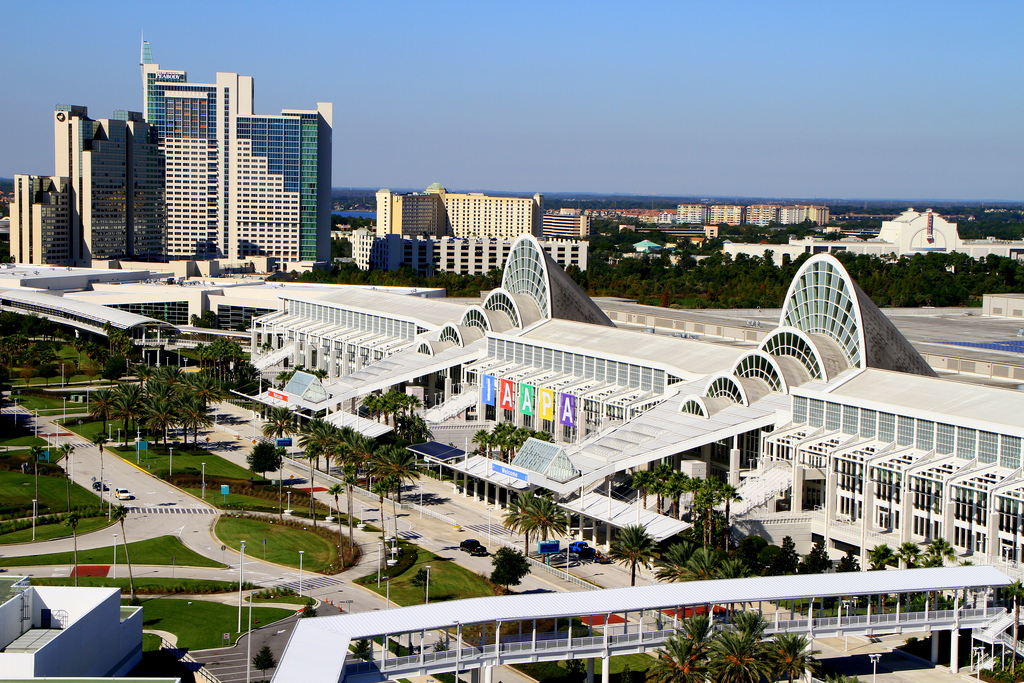 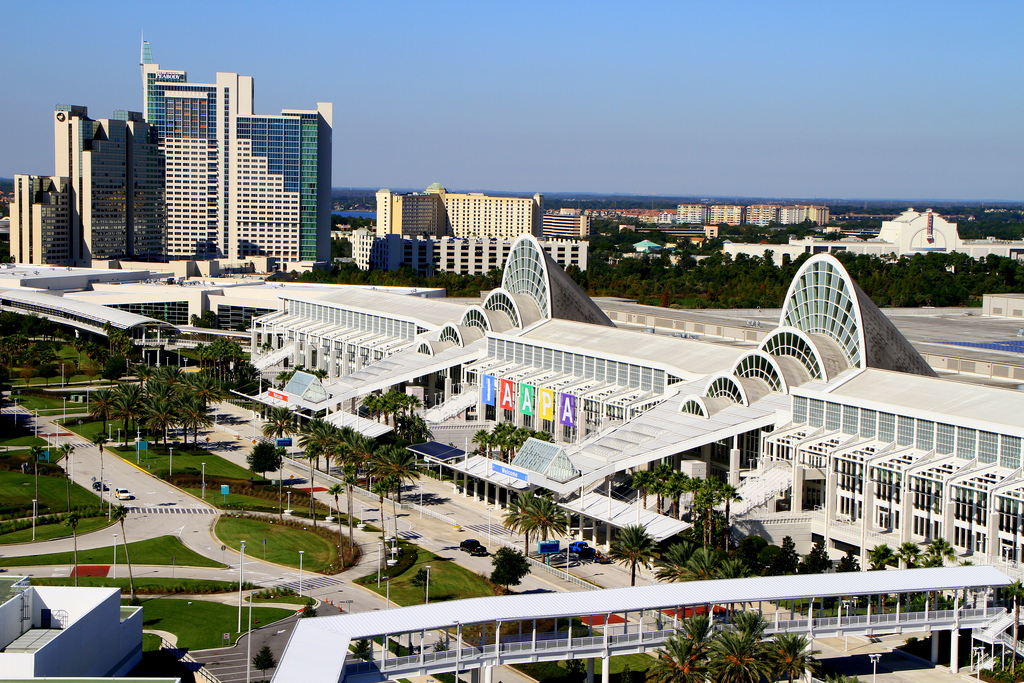 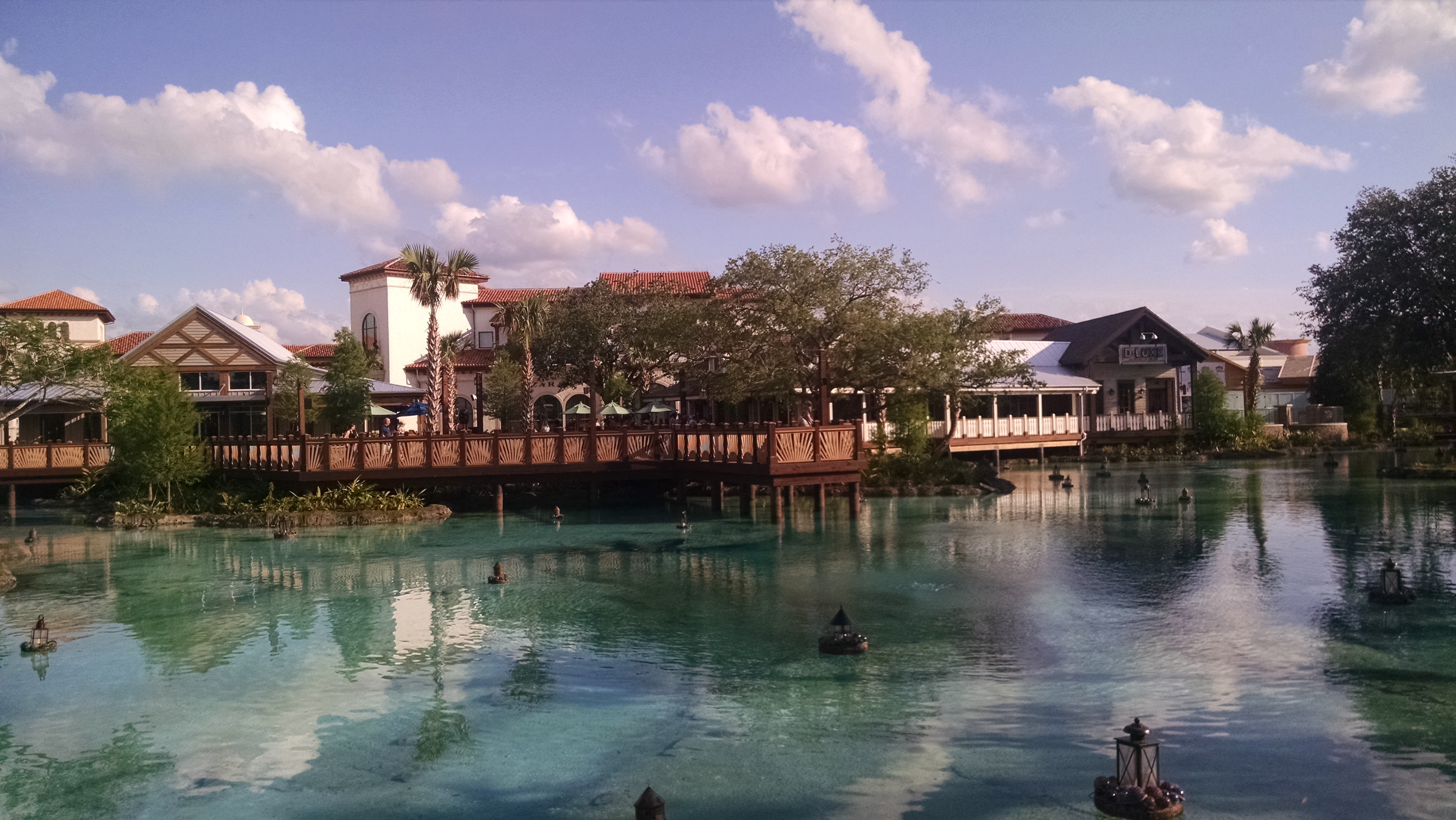 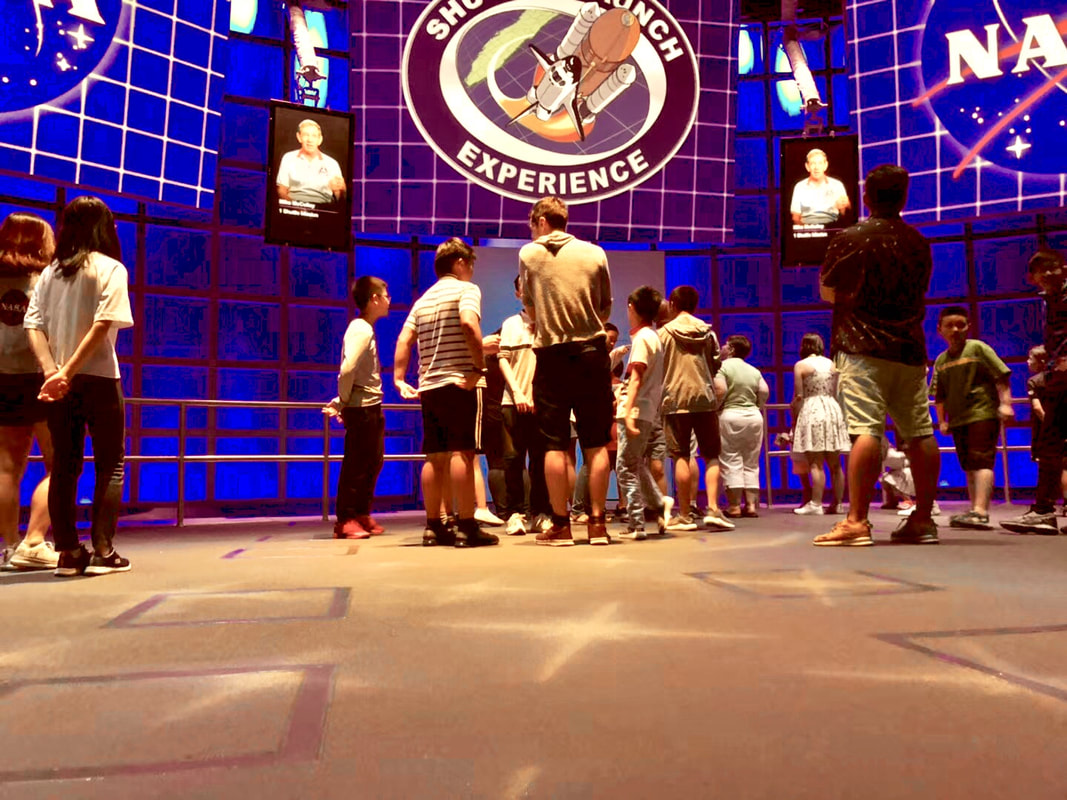 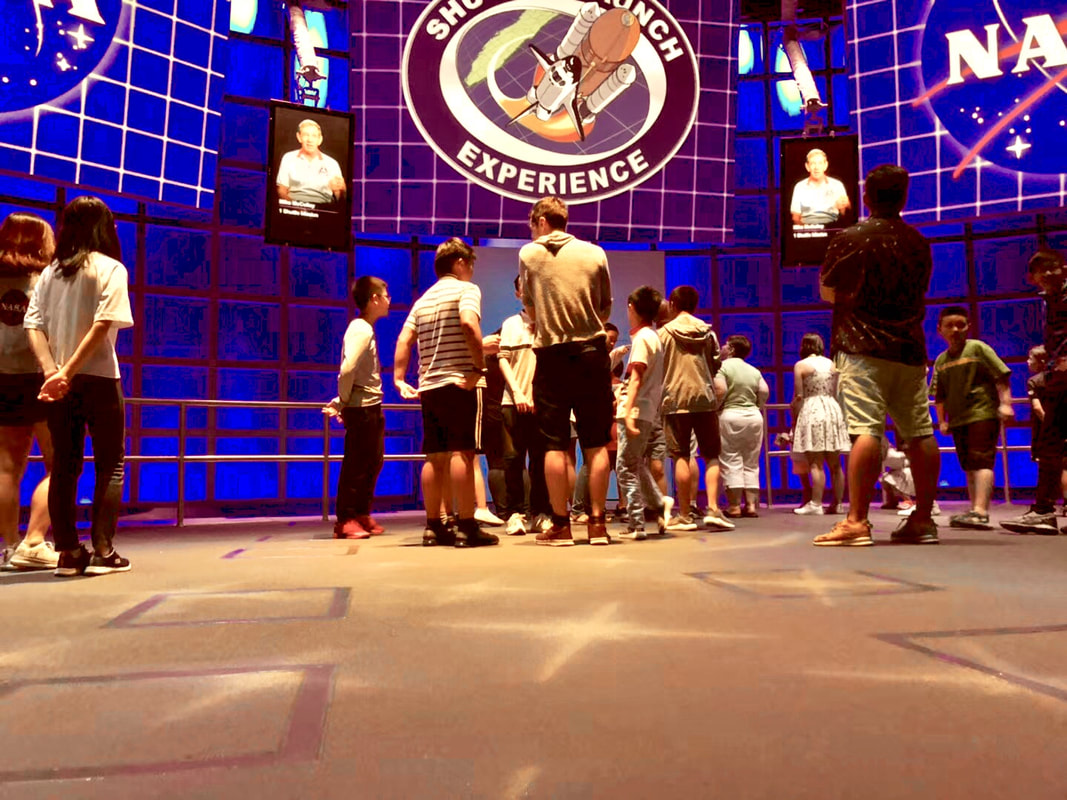 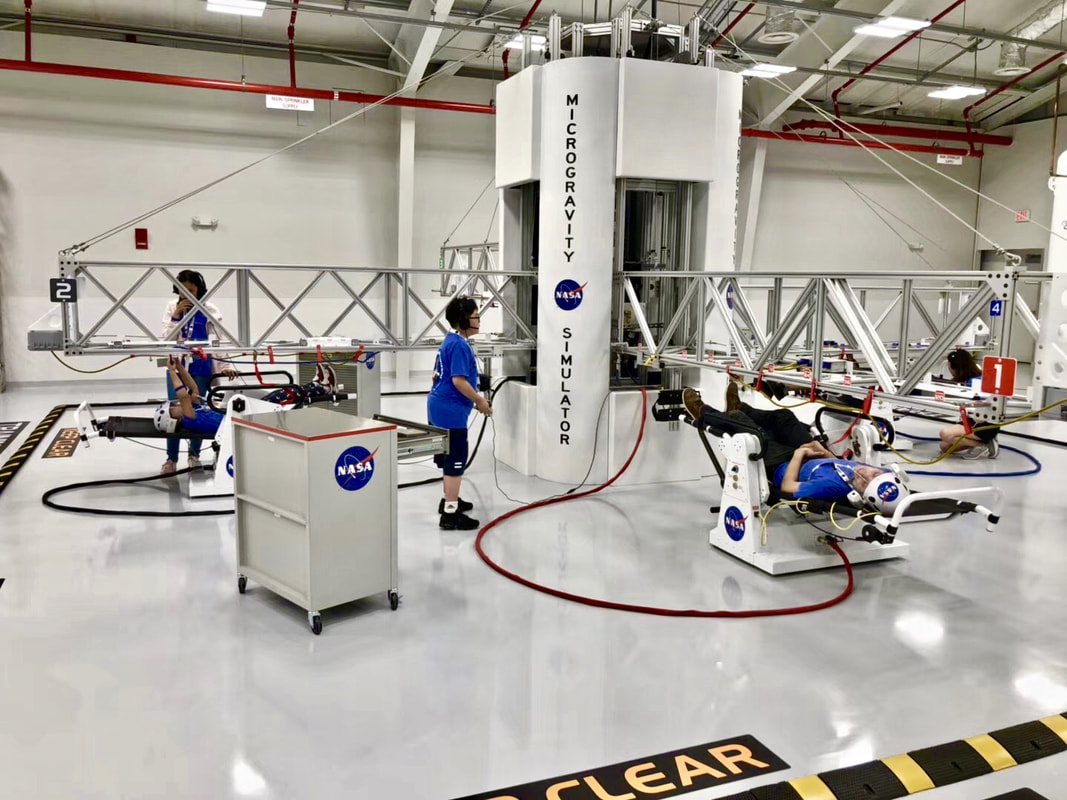 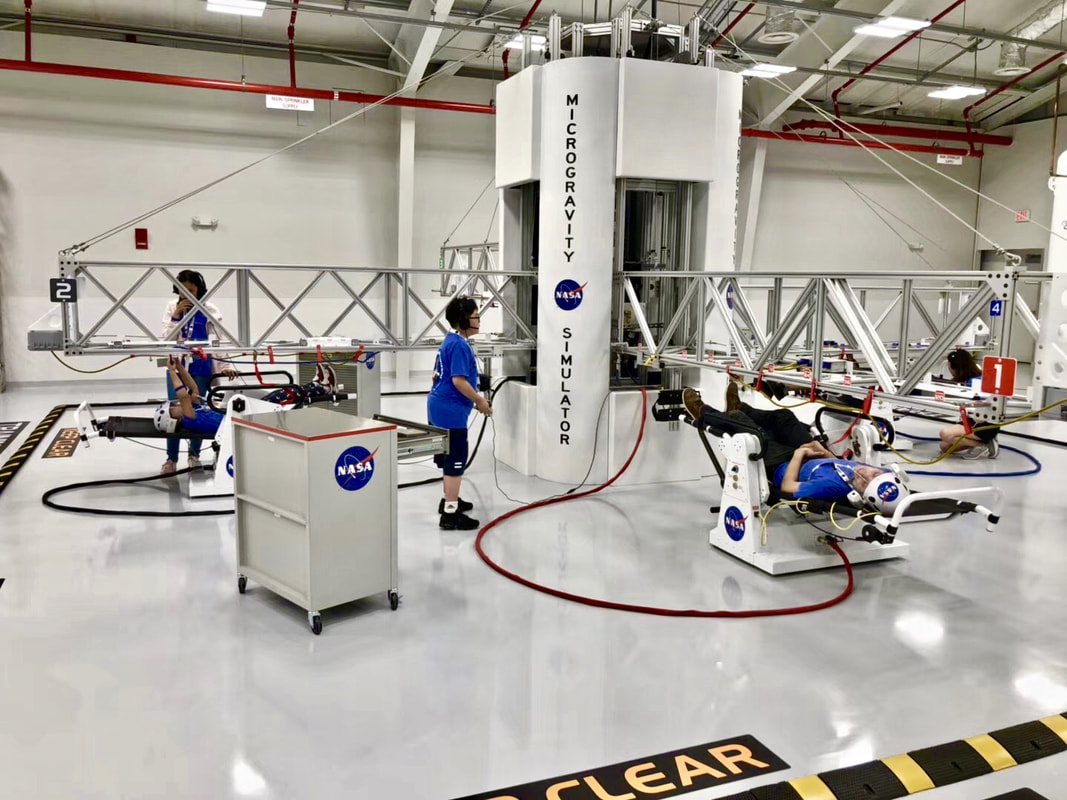 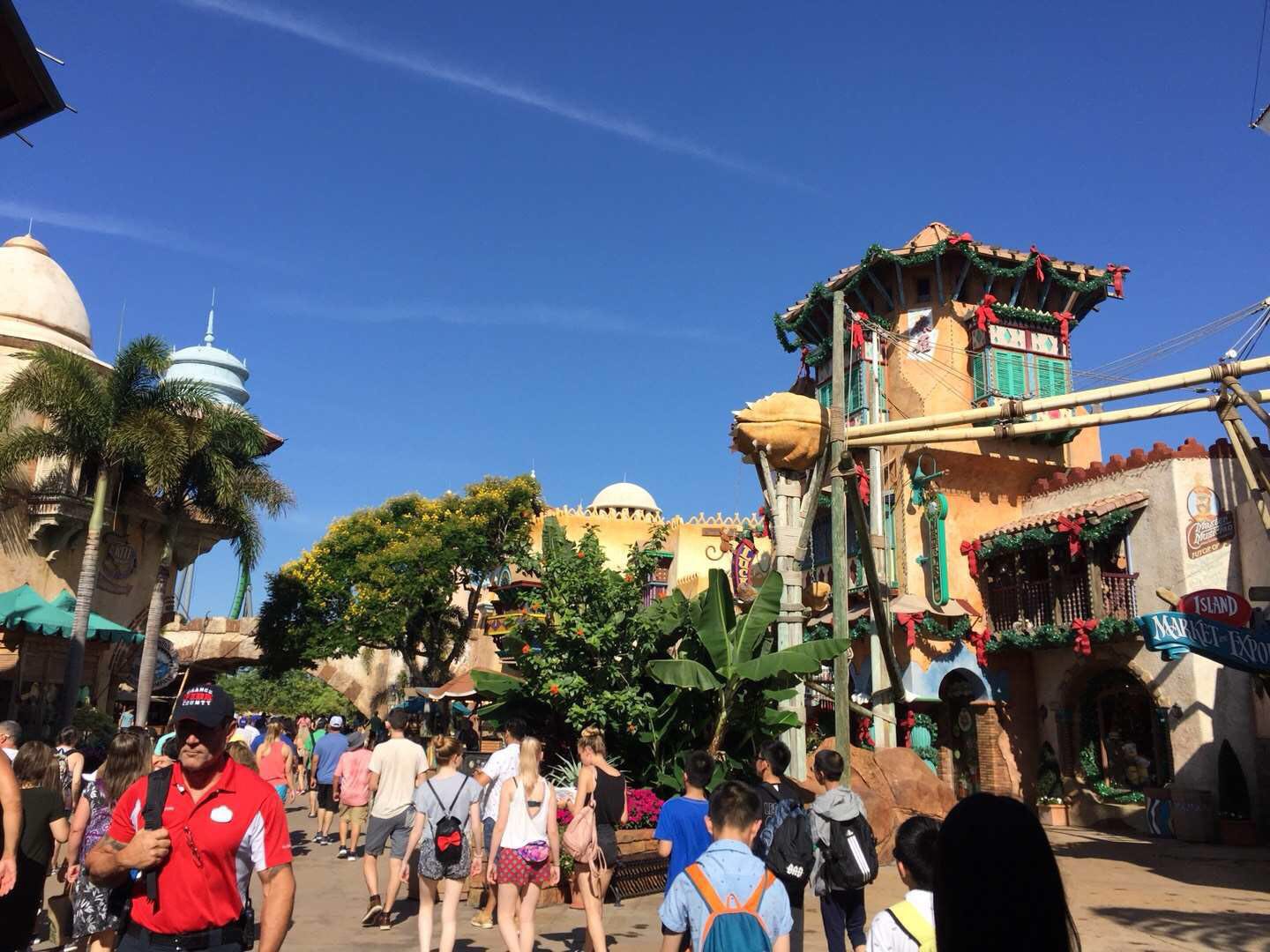 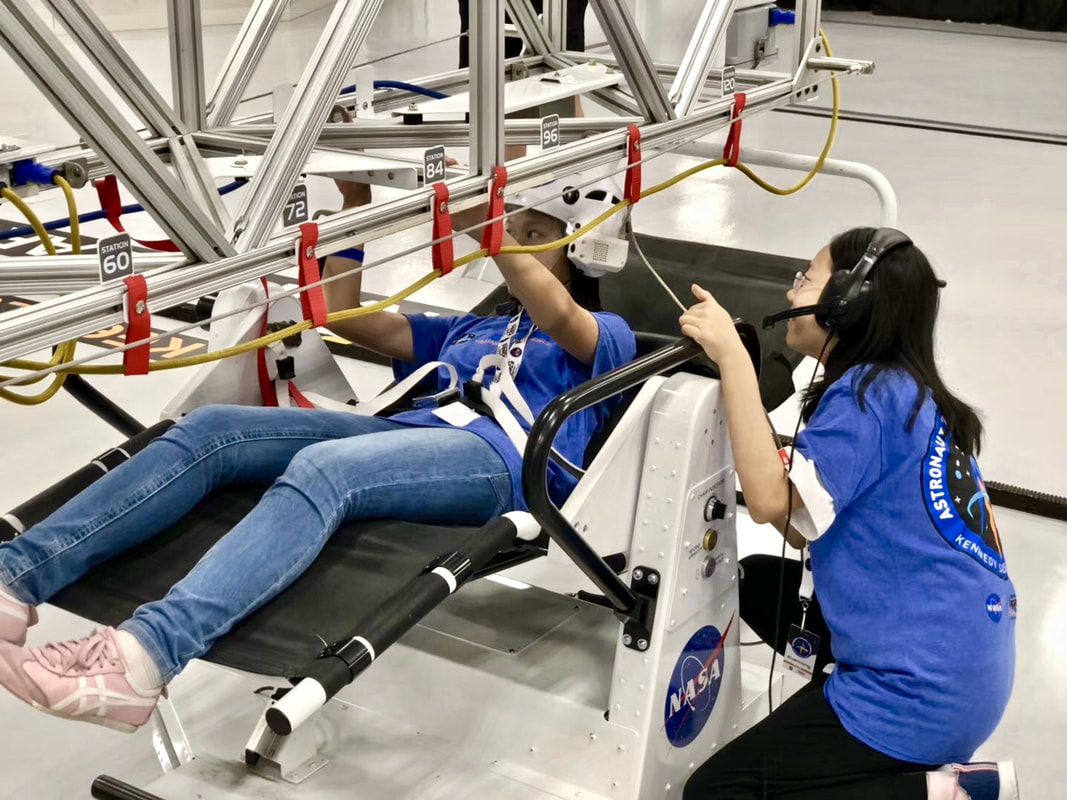 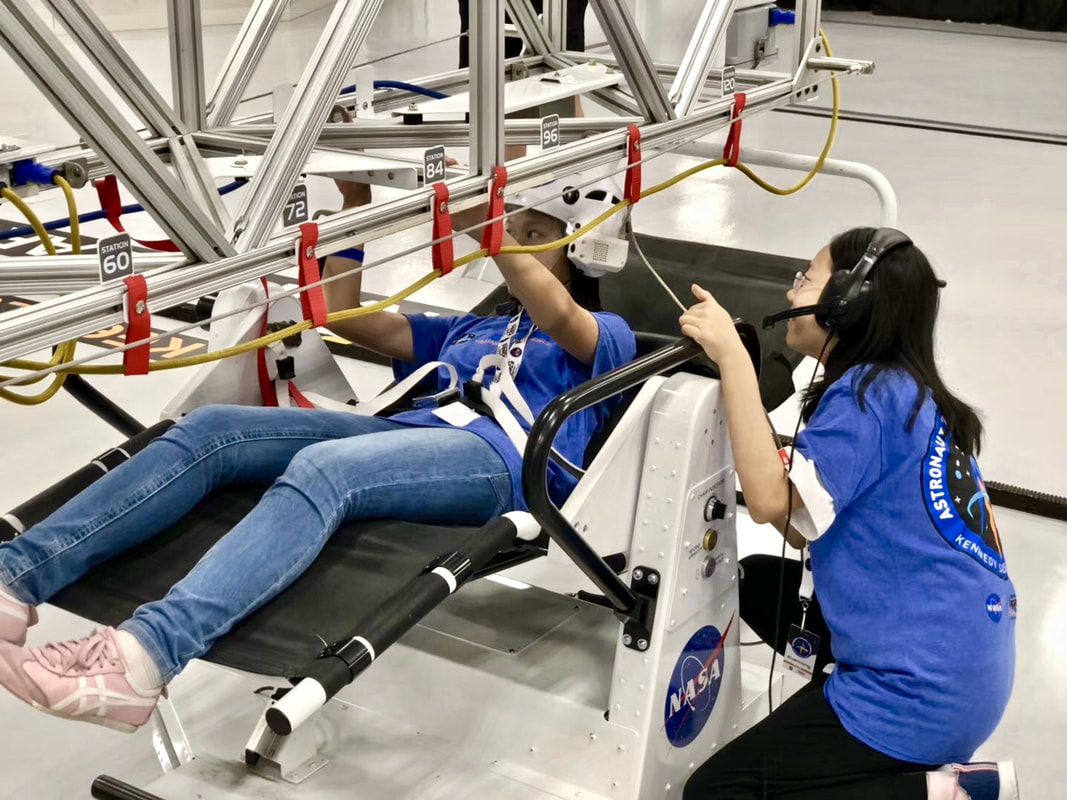 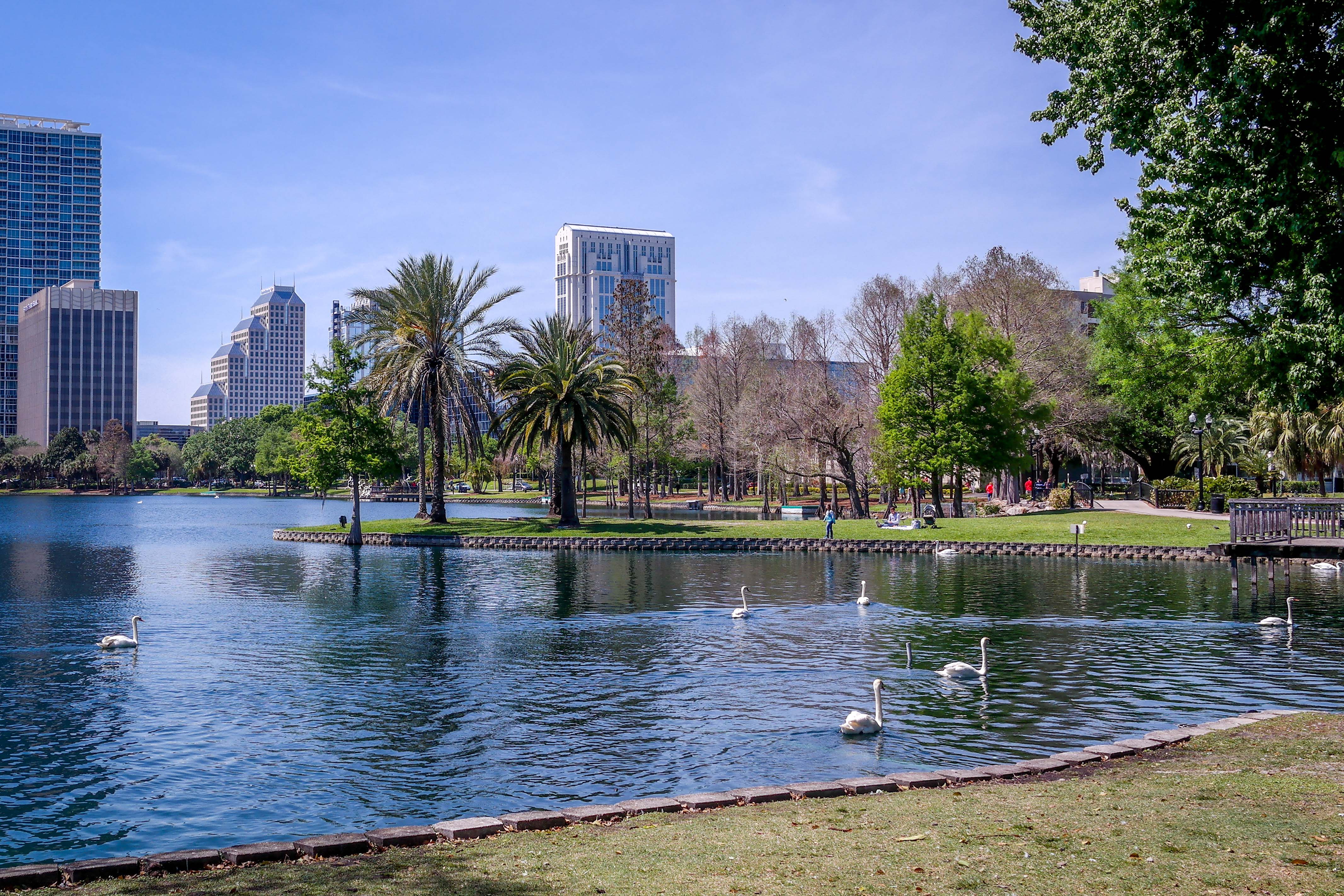 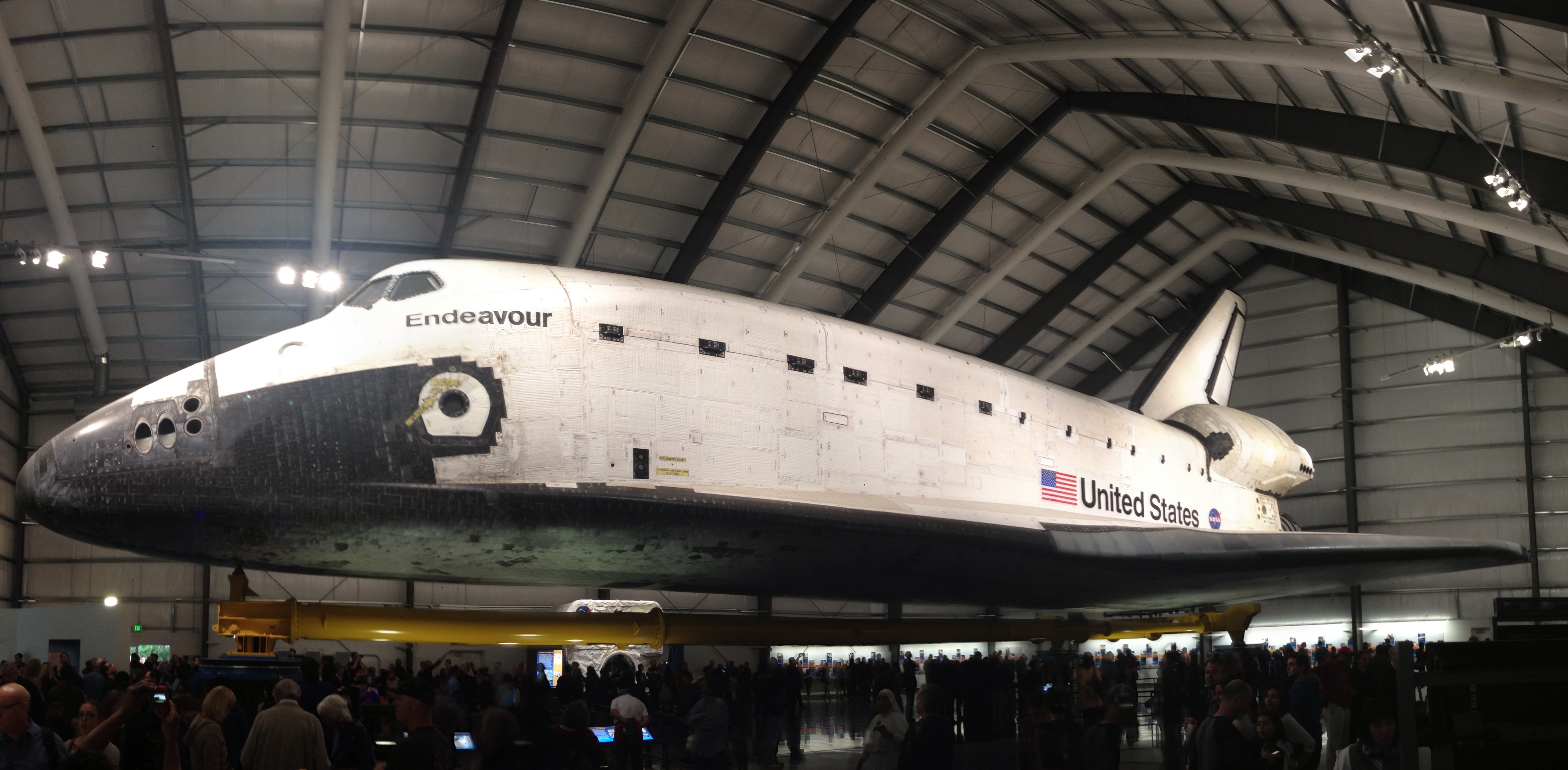 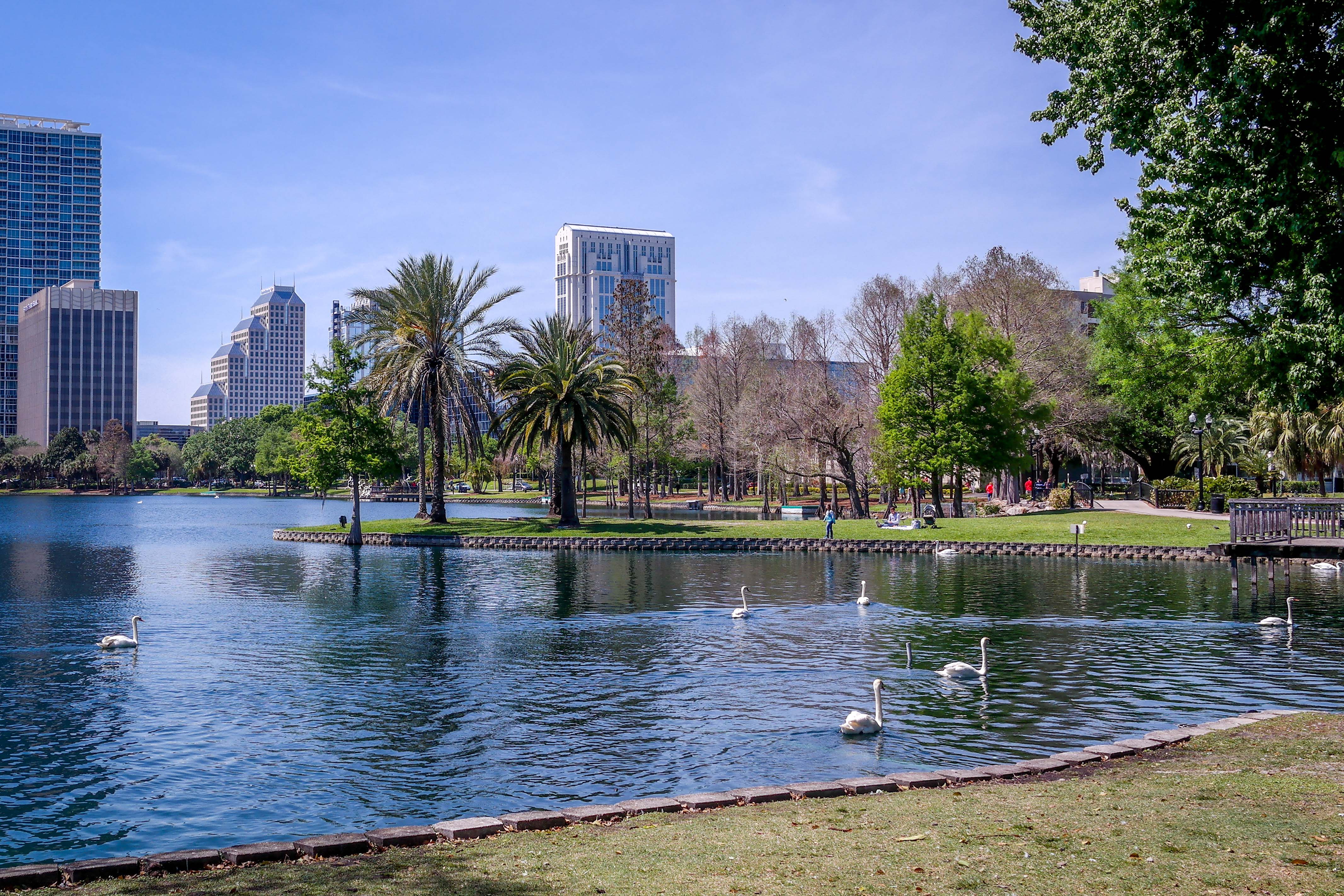 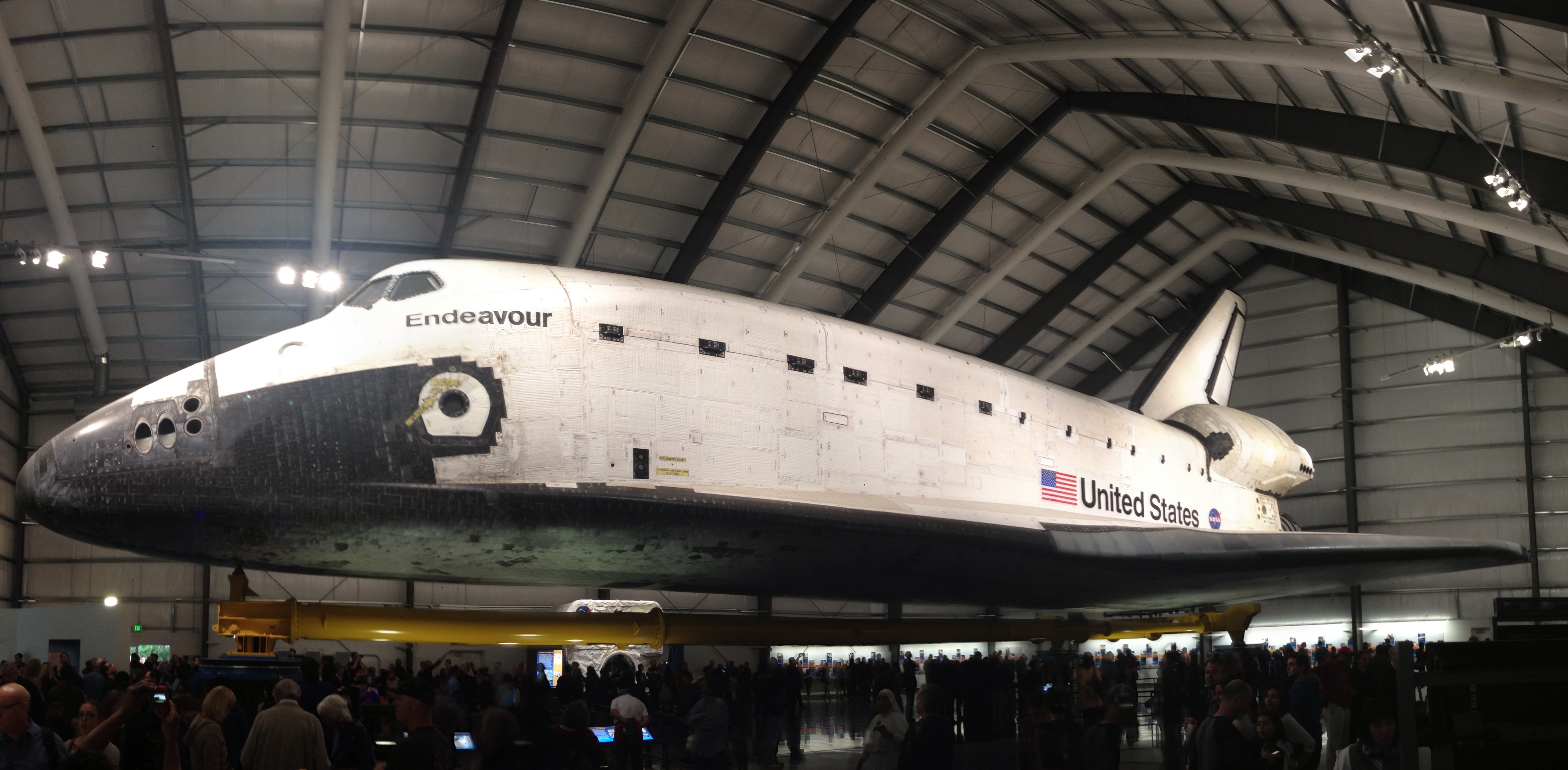 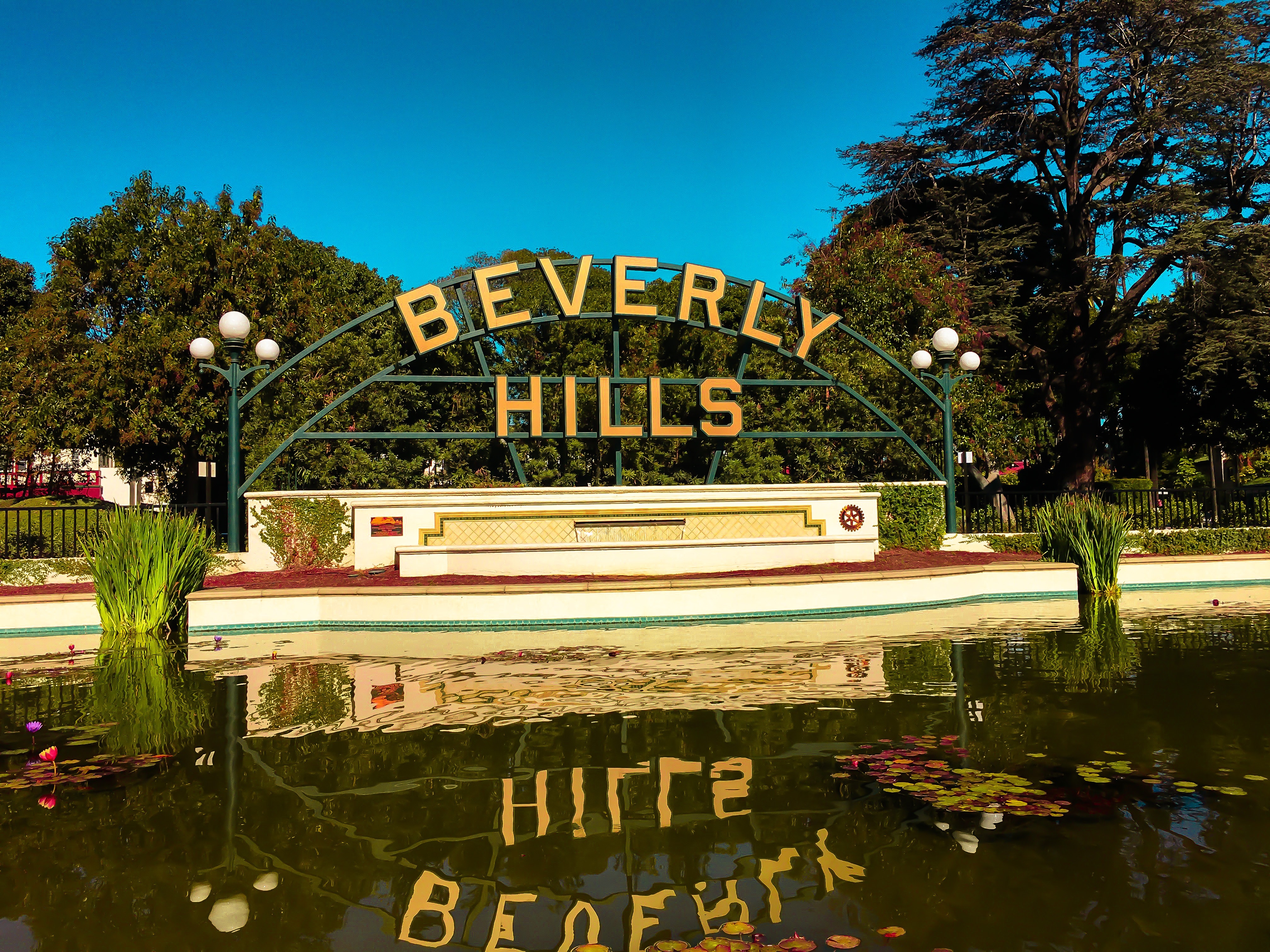 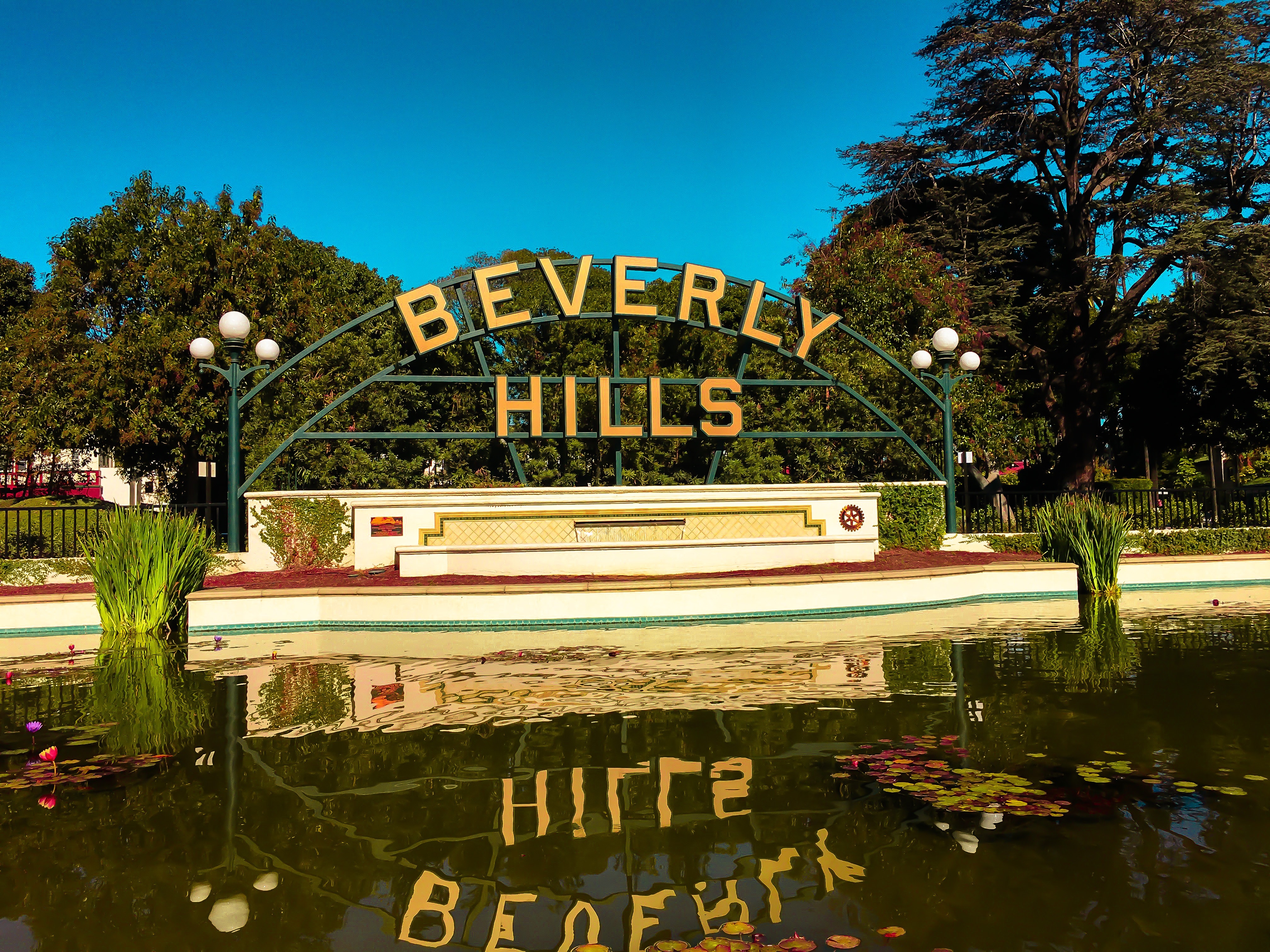 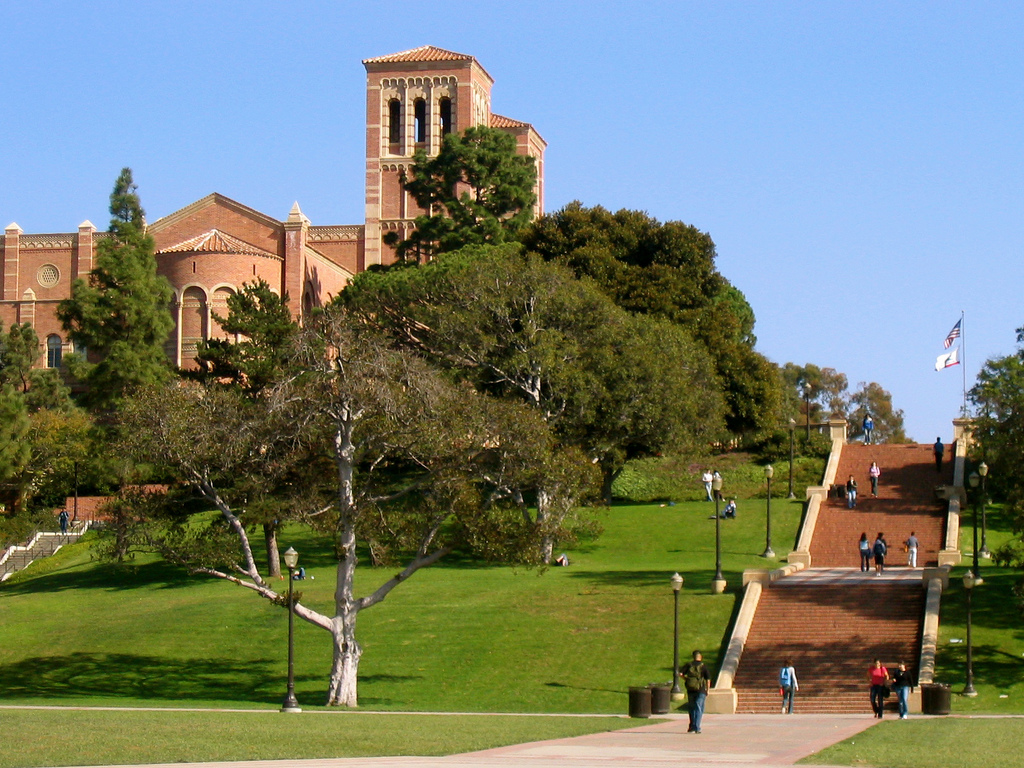 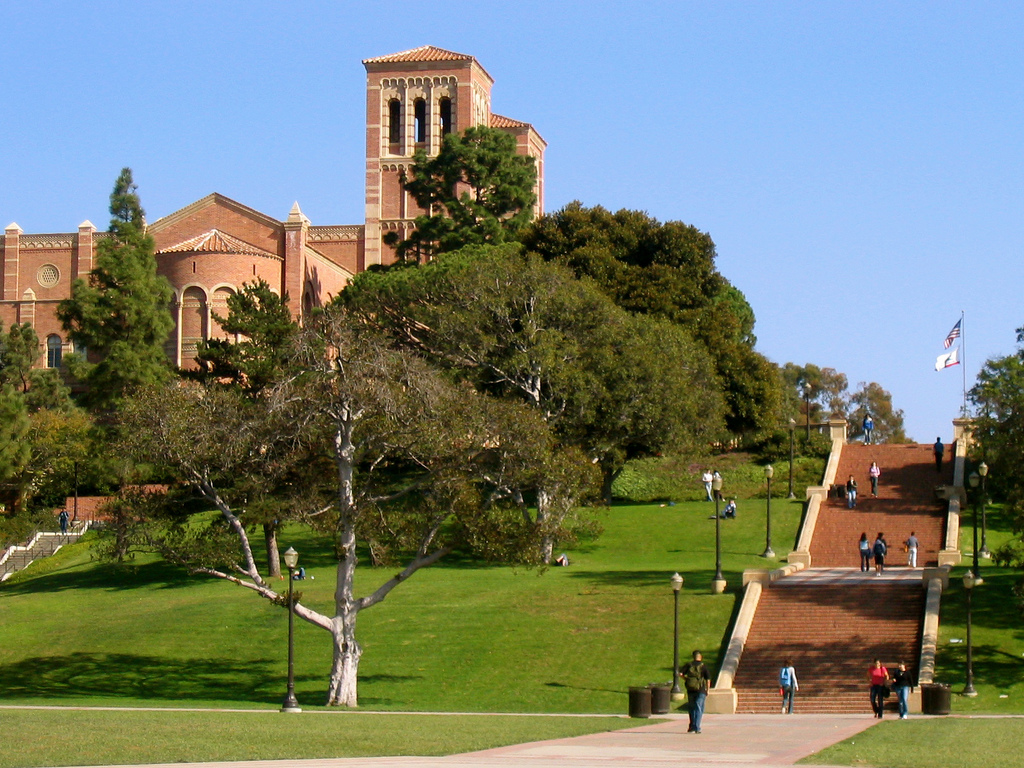 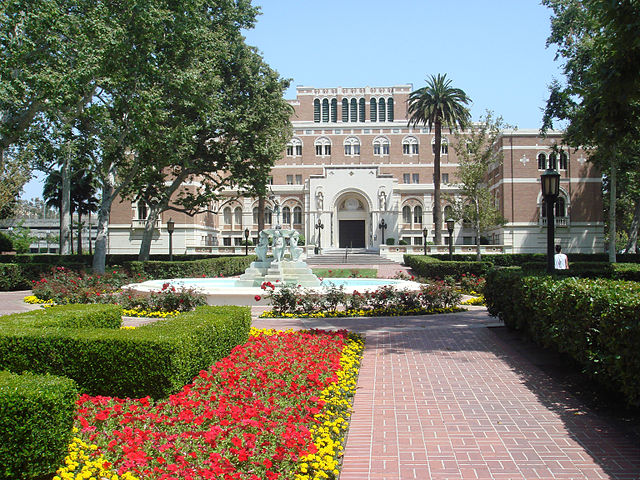 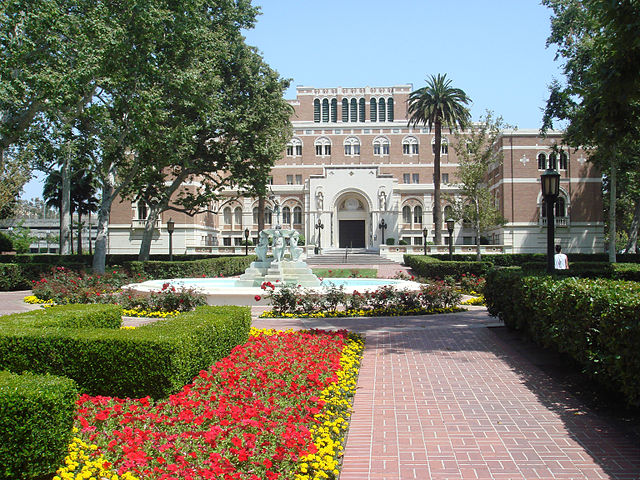 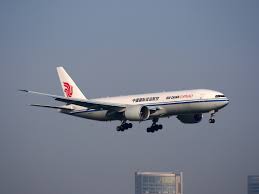 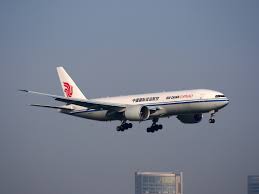 